ZAHTJEV ZA POSJET DHMZ-uZAHTJEV ZA POSJET DHMZ-uPodaci o podnositelju zahtjevaPodaci o podnositelju zahtjevaIme i prezime:Ime i prezime:Naziv poslodavca:Naziv poslodavca:Adresa poslodavca:Adresa poslodavca:Telefon  ili mobitel: e-mail:Informacije o posjetuInformacije o posjetuNaziv vrtića/škole/fakulteta:Naziv vrtića/škole/fakulteta:Adresa vrtića/škole/fakulteta:Adresa vrtića/škole/fakulteta:Željeni datum i vrijeme posjeta:Željeni datum i vrijeme posjeta:Broj djece/učenika/studenata:Broj odgajatelja/učitelja/profesora u pratnji:Uzrast djece/učenika/studenata:Uzrast djece/učenika/studenata:Dodatne informacijeDodatne informacijeKako je ovaj posjet povezan s vašim nastavnim programom? Kako je ovaj posjet povezan s vašim nastavnim programom? Opišite svoje ciljeve i svrhu ovog posjeta:Opišite svoje ciljeve i svrhu ovog posjeta:Komentar (ovo polje nije obavezno)Komentar (ovo polje nije obavezno)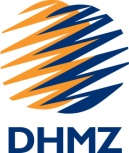 Državni hidrometeorološki zavod10000 Zagreb, Ravnice 48OIB: 74660437164e-mail: dhmz@cirus.dhz.hr( datum)M.P.(potpis odgovorne osobe)